                  		      บันทึกข้อความ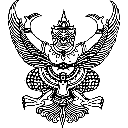 ส่วนราชการ   …………………………………………………………  โทร ……………………ที่   อว.๐๖๓๐........./..........      	วันที่  ...............................เรื่อง   ขออนุมัติเลื่อนดำเนินการ/ยกเลิก (เลือกอย่างใดอย่างหนึ่ง) การจัดกิจกรรม/โครงการ           	ประจำปีงบประมาณ พ.ศ. …..เรียน	อธิการบดี	ตามที่ ………ชื่อหน่วยงาน……….. ได้รับอนุมัติให้ดำเนินกิจกรรม ………..ชื่อกิจกรรม ……….. รหัสกิจกรรม ………………… ประจำปีงบประมาณ พ.ศ. ……………….. ระหว่างวันที่..............................ถึงวันที่ ……………….. งบประมาณ  จำนวน........................................ บาท (…………………………………)  โดยมีผู้รับผิดชอบกิจกรรม……ชื่อ-นามสกุล…………… แต่ไม่สามารถดำเนินการจัดกิจกรรม/โครงการได้ เนื่องจาก…………………(ระบุสาเหตุ)……………………………………………………… จึงใคร่ขออนุมัติ เลื่อนดำเนินการ/ยกเลิกการจัดกิจกรรม   โดยจะดำเนินการในระหว่างวันที่ ………. (กรณีเลื่อนดำเนินการให้ระบุระยะเวลาที่จะดำเนินการ) ………………………….   จึงเรียนมาเพื่อโปรดพิจารณา 					       ลงชื่อ …………………………………… คณบดี/ผู้อำนวยการ                                                                  (……………………………………)